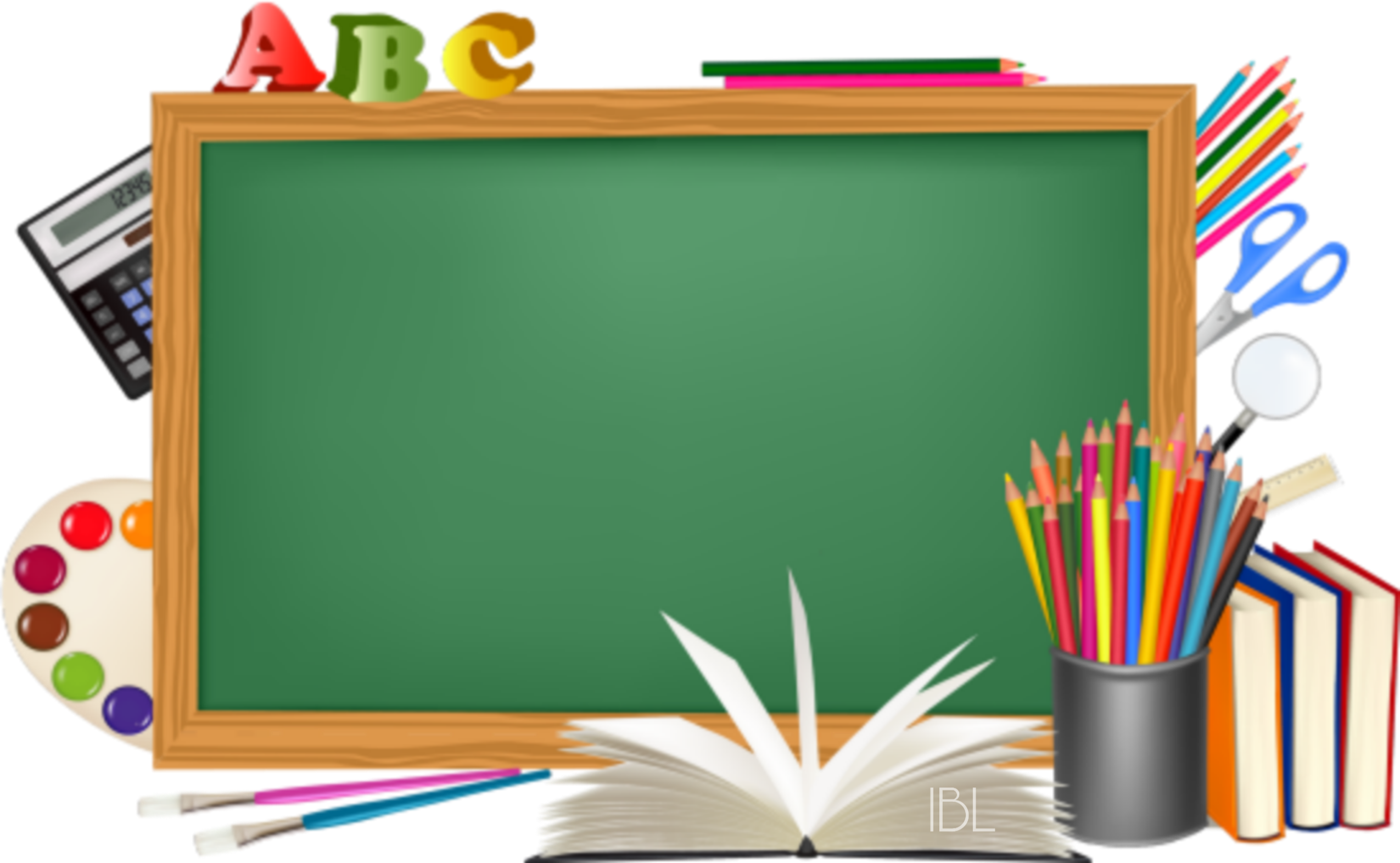 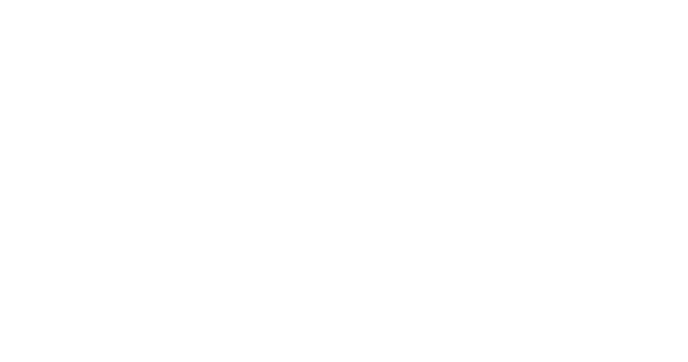 Dia da semanaRotina diáriaSegunda-feiraData: 03/05/2021hora da leitura! “O LIVRO DA PAZ”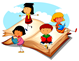 Segunda-feiraData: 03/05/2021Língua Portuguesa: Leitura e interpretação do texto ‘’Dona Baratinha’’; escrita de frases. e desenho. Segunda-feiraData: 03/05/2021ArteTerça-feiraData: 04/05/2021hora da leitura! “O LIVRO DA FAMÍLIA”Terça-feiraData: 04/05/2021História: Leia o Texto ‘’Dia do Trabalho’’. – Leitura e interpretação das atividades propostas.Quarta-feiraData: 05/05/2021hora da leitura! “O LIVRO DOS CORAÇÕES”Quarta-feiraData: 05/05/2021Geografia: Leia a definição de bairro. – Leitura da definição de bairro e resolução das atividades propostas.Quarta-feiraData: 05/05/2021Educação FísicaQuinta-feiraData: 06/05/2021hora da leitura! “MAMÃ MARAVILHA”Quinta-feiraData: 06/05/2021Matemática: Arme e efetue continhas de adição e subtração; resolva as situações-problemas propostas.Sexta-feiraData: 07/05/2021hora da leitura!  “MÃE DE TODOS OS TIPOS”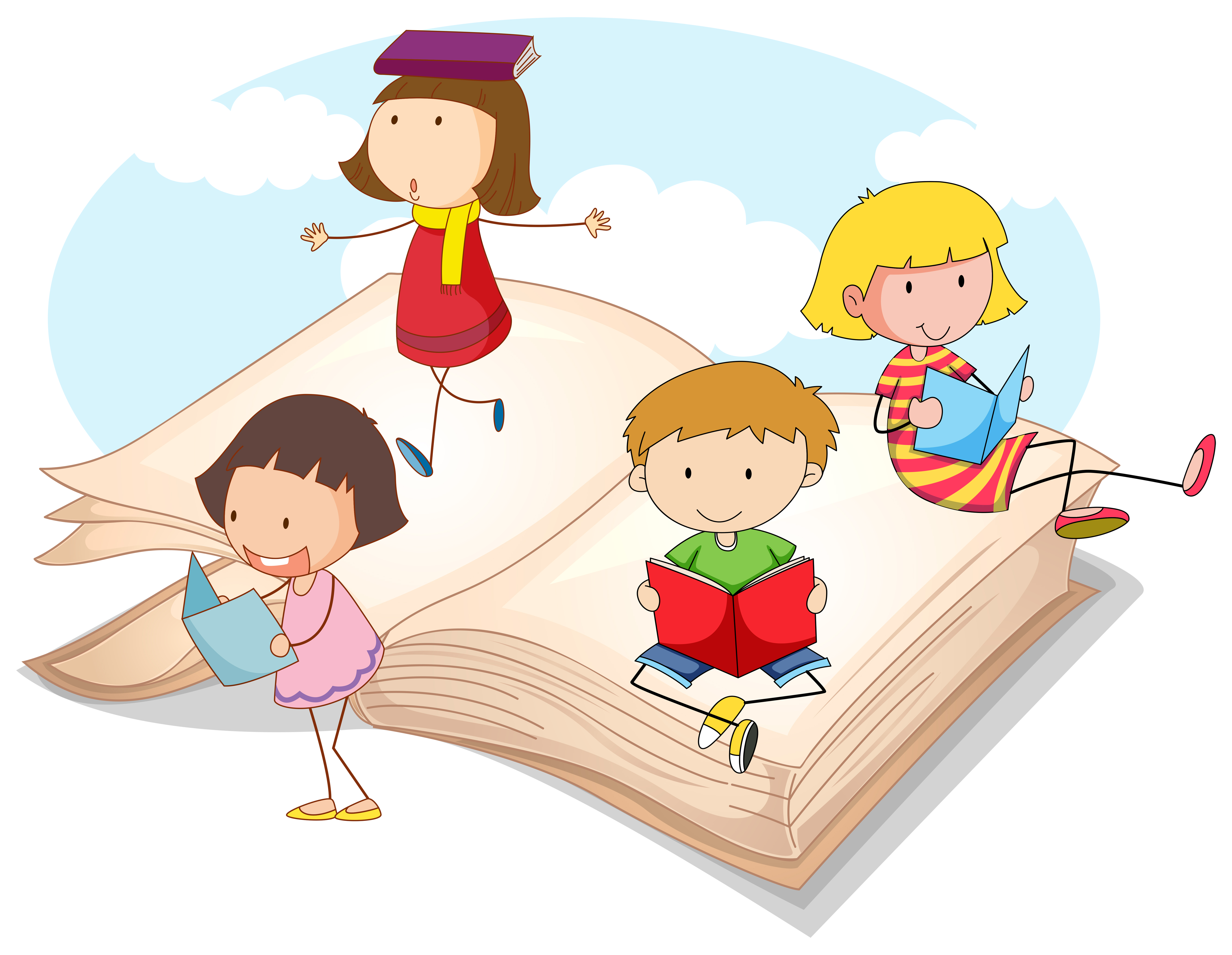 Sexta-feiraData: 07/05/2021 Ciências:  Leia o texto informativo sobre os ratos e resolva as atividades propostas.________________________________________________________________________________________ Inglês                                       